ANNEXURE- CCBSE NATIONAL ROPE SKIPPING CHAMPIONSHIP - 2023-24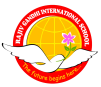 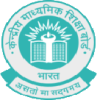 EVENTS DETAILTYPE YES IN PARTICIPATING EVENT ELSE TYPE NOORGANISING SCHOOL: RAJIV GANDHI INTERNATIONAL SR. SEC. SCHOOL,DABHADI, TAL. MALEGAON, (NASHIK) AFFILIATION NO. 1130392, SCHOOL CODE-30302NAME OF SCHOOL :AFFILIATION NO :	SCHOOL CODE :ADDRESS OF SCHOOL :ADDRESS OF SCHOOL :ADDRESS OF SCHOOL :SR.NO.NAMEUIDAGE GROUPGENDERGENDERINDIVIDUAL EVENTSEach Player can participate in ONE event onlyINDIVIDUAL EVENTSEach Player can participate in ONE event onlyINDIVIDUAL EVENTSEach Player can participate in ONE event onlyINDIVIDUAL EVENTSEach Player can participate in ONE event onlyINDIVIDUAL EVENTSEach Player can participate in ONE event onlyTEAM EVENTSEach Player can participate in TWO events onlyTEAM EVENTSEach Player can participate in TWO events onlyTEAM EVENTSEach Player can participate in TWO events onlyTEAM EVENTSEach Player can participate in TWO events onlyTEAM EVENTSEach Player can participate in TWO events onlyTEAM EVENTSEach Player can participate in TWO events onlyTEAM EVENTSEach Player can participate in TWO events onlyTEAM EVENTSEach Player can participate in TWO events onlySR.NO.NAMEUIDAGE GROUPGENDERGENDERSPEED HOPSPEED SPRINTSPEED SPRINTSPEED ENDURANCEFREESTYLESR SPEED & DOUBLE UNDER RELAYSR PAIR FREESTYLESR TEAM FREESTYLEDOUBLE DUTCH SINGLE FREESTYLEDOUBLE DUTCH SINGLE FREESTYLEDOUBLE DUTCH PAIR FREESTYLEDOUBLE DUTCH PAIR SPEEDDOUBLE DUTCH SPEED RELAY1U14BoyBoy2U14BoyBoy3U14BoyBoy4U14BoyBoy5U19BoyBoy6U19BoyBoy7U19BoyBoy8U19BoyBoy9U14GirlGirl10U14GirlGirl11U14GirlGirl12U14GirlGirl13U19GirlGirl14U19GirlGirl15U19GirlGirl16U19GirlGirlTotal no of Boys :Name of CoachName of CoachName of CoachTotal No. of GirlsContact NoContact NoContact No